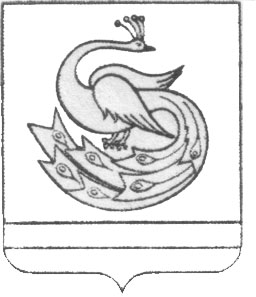 АДМИНИСТРАЦИЯ  ПЛАСТОВСКОГО МУНИЦИПАЛЬНОГО РАЙОНА                        П О С Т А Н О В Л Е Н И Е«02_»____10_______2020 г.                                                         №869_О внесении изменений в  постановление администрацииПластовского муниципального района  от 29.08.2013 года № 628         В связи с кадровыми изменениями администрация  Пластовского  муниципального  районаПОСТАНОВЛЯЕТ:       1. Внести в постановление администрации Пластовского   муниципального   района  от 29.08.2013 года № 628   «О   комиссии по предупреждению и ликвидации чрезвычайных ситуаций и обеспечению пожарной безопасности Пластовского муниципального района» следующие изменения:     -состав комиссии по предупреждению и ликвидации чрезвычайных ситуаций и обеспечению пожарной безопасности Пластовского муниципального района читать в новой редакции (прилагается).              	       2. Настоящее постановление  разместить на официальном сайте        администрации Пластовского муниципального района в сети «Интернет».       3. Организацию выполнения настоящего постановления возложить на первого заместителя главы Пластовского муниципального района Пестрякова А.Н.Временно исполняющий полномочия главы Пластовскогомуниципального района                                                       А.Н. Пестряков                                                                     Приложение 1                                                                    к постановлению администрации                                                                   Пластовского муниципального района                                                                                от 29.08.2013 года № 628                                                                              (в редакции постановления                                                                     администрации  Пластовского                                                                                  муниципального района                                                                         от  «02_» _10__ 2020 г. №869)Состав комиссии по предупреждению  и ликвидации чрезвычайных ситуаций и обеспечению пожарной безопасности Пластовского муниципального района-глава Пластовского муниципального района,   председатель комиссииПестряков А.Н.-первый заместитель главы Пластовского муниципального района, заместитель председателя комиссииГладышев  М.В.-начальник отдела Министерства внутренних дел России по Пластовскому  району, заместитель председателя комиссии (по согласованию)Шамсутдинов Х.З.-начальник отдела по делам гражданской обороны, чрезвычайным ситуациям  и ЕДДС администрации Пластовского муниципального района, заместитель председателя комиссииБочкарев В.П.Гейслер М.С.Гордиенко А.В.Даниелян А.Г.----начальник 7 пожарно-спасательного отряда федеральной противопожарной службы Государственной противопожарной службы ГУ МЧС РФ по Челябинской области (по согласованию)и.о. начальника 71 пожарно-спасательной части    7 пожарно-спасательного отряда федеральной противопожарной службы Государственной противопожарной службы ГУ МЧС РФ по Челябинской области (по согласованию)глава Степнинского сельского поселенияглава Борисовского сельского поселенияДроздов А.А.Дудник В.П.     --начальник муниципального унитарного предприятия «Управление единого заказчика Пластовского района» глава Кочкарского сельского поселенияКарамутдинов  Г.А.-заместитель главы Пластовского муниципального района по вопросам сельского хозяйства и перерабатывающей промышленностиКнутарев  Р.Ю.Кондрашкина М.В.Лазарев А.А.---руководитель Челябинского областного бюджетного учреждения «Пластовский лесхоз» (по согласованию)главный  врач Государственного бюджетного учреждения здравоохранения « Городская больница г. Пласт» (по согласованию)глава Демаринского сельского поселенияПарфиненко И.А.-заместитель  начальника отдела по делам гражданской обороны, чрезвычайным ситуациям и ЕДДС по делам гражданской обороны и чрезвычайным ситуациям администрации Пластовского муниципального района, секретарь комиссииПименова  Т.И.Степовой В.Д.--заместитель начальника территориального отдела Управления Федеральной службы по надзору в сфере защиты прав потребителей и благополучия человека по Челябинской области в г. Троицке, г. Южноуральске, г. Пласте, Троицком, Октябрьском, Чесменском и Увельском районах (по согласованию)исполняющий обязанности управляющего директора акционерного общества  «Южуралзолото Группа Компаний» (по согласованиюСырцев В.В.-начальник  Пластовского участка районных электрических сетей ПО «Троицкие электрические сети» филиала ОАО «МРСК Урала» - «Челябэнерго» (по согласованию)Токарев Ф.В.-директор общества с ограниченной ответственностью «Районная управляющая компания» (по согласованию)Томин А.В.-руководитель Обособленного подразделения «Пластовский участок»   общества с ограниченной ответственностью «Урал-Сервис-Групп»(по согласованию)Трубаева Л.В.Уваров Л.Н.  Федоров А.Б.----директор муниципального Пластовского производственного многоотраслевого объединения коммунального хозяйствазаместитель начальника Троицкого отряда по Пластовскому району областного государственного учреждения «Противопожарная служба Челябинской области» (по согласованию)начальник Пластовской газовой службы филиала акционерного общества «Газпром Газораспределение Челябинск» в г. Южноуральске  (по согласованию)Федорцова С.А.Филиппов С.Н.--заместитель главы Пластовского муниципального района по управлению экономикой и муниципальным имуществомгенеральный директор общества с ограниченной ответственностью «Пласт-Рифей» (по согласованию)Шептикин В.Н.-начальник Линейно—технического цеха Пластовского района Южноуральского межрайонного центра технической эксплуатации телекоммуникаций Челябинского филиала ПАО «Ростелеком» ( по согласованию)Шишкин В.И.-исполнительный директор общества с ограниченной ответственностью «Водоснабжение» (по согласованию)Щепетнов П.А.-начальник Отдела надзорной деятельности и профилактической работы №11 Управления надзорной деятельности и профилактической работы ГУ МЧС РФ по Челябинской области(по согласованию)